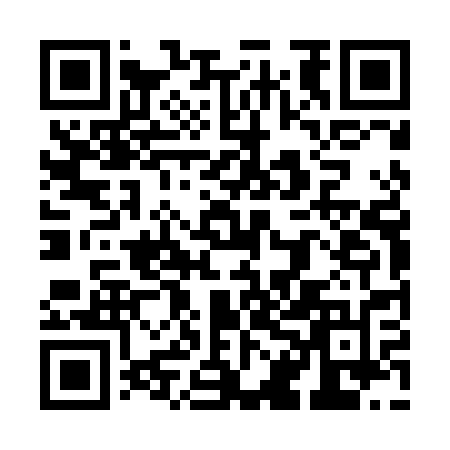 Ramadan times for Kniewo, PolandMon 11 Mar 2024 - Wed 10 Apr 2024High Latitude Method: Angle Based RulePrayer Calculation Method: Muslim World LeagueAsar Calculation Method: HanafiPrayer times provided by https://www.salahtimes.comDateDayFajrSuhurSunriseDhuhrAsrIftarMaghribIsha11Mon4:284:286:2512:114:015:595:597:4912Tue4:254:256:2212:114:026:016:017:5113Wed4:234:236:2012:114:046:026:027:5314Thu4:204:206:1712:104:056:046:047:5515Fri4:174:176:1512:104:076:066:067:5716Sat4:154:156:1312:104:086:086:087:5917Sun4:124:126:1012:094:106:106:108:0118Mon4:094:096:0812:094:116:126:128:0319Tue4:064:066:0512:094:136:136:138:0520Wed4:044:046:0312:094:146:156:158:0721Thu4:014:016:0012:084:166:176:178:1022Fri3:583:585:5812:084:176:196:198:1223Sat3:553:555:5612:084:196:216:218:1424Sun3:523:525:5312:074:206:236:238:1625Mon3:493:495:5112:074:226:246:248:1826Tue3:463:465:4812:074:236:266:268:2127Wed3:433:435:4612:064:246:286:288:2328Thu3:413:415:4312:064:266:306:308:2529Fri3:383:385:4112:064:276:326:328:2830Sat3:353:355:3912:064:286:346:348:3031Sun4:314:316:361:055:307:357:359:321Mon4:284:286:341:055:317:377:379:352Tue4:254:256:311:055:327:397:399:373Wed4:224:226:291:045:347:417:419:404Thu4:194:196:271:045:357:437:439:425Fri4:164:166:241:045:367:447:449:456Sat4:134:136:221:035:387:467:469:477Sun4:094:096:191:035:397:487:489:508Mon4:064:066:171:035:407:507:509:529Tue4:034:036:151:035:427:527:529:5510Wed4:004:006:121:025:437:547:549:58